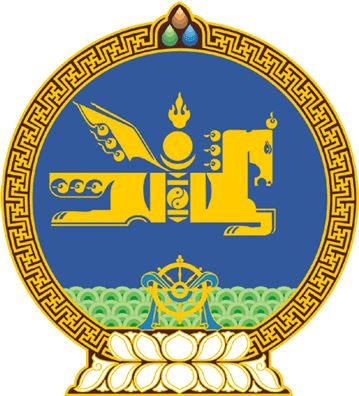 МОНГОЛ УЛСЫН ИХ ХУРЛЫНТОГТООЛ2017 оны 11 сарын 03 өдөр     		            Дугаар 64                     Төрийн ордон, Улаанбаатар хот  Үндсэн хуулийн цэцийн 2017 оны  06 дугаар дүгнэлтийн тухай	Монгол Улсын Их Хурлын чуулганы хуралдааны дэгийн тухай хуулийн 32 дугаар зүйлийн 32.3.3 дахь заалтыг үндэслэн Монгол Улсын Их Хурлаас ТОГТООХ нь:	1.“Монгол Улсын Их Хурлын чуулганы хуралдааны дэгийн тухай хуулийн 37 дугаар зүйлийн 37.4 дэх хэсэгт “Нэр дэвшигчийг гишүүдийн олонхи дэмжээгүй бол Ерөнхийлөгч 7 хоногийн дотор өөр хүний нэр дэвшүүлнэ.” гэж заасан нь Монгол Улсын Үндсэн хуулийн Нэгдүгээр зүйлийн 2 дахь хэсгийн “… хууль дээдлэх нь төрийн үйл ажиллагааны үндсэн зарчим мөн.”, Гучин гуравдугаар зүйлийн 1 дэх хэсгийн 2 дахь заалтын “Улсын Их Хуралд олонхи суудал авсан нам, эвслээс нэр дэвшүүлсэн хүнийг; аль ч нам, эвсэл олонхийн суудал аваагүй бол хамгийн олон суудал авсан нам, эвсэл бусад нам, эвсэлтэй зөвшилцөн нэр дэвшүүлсэн хүнийг; хэрэв хамгийн олон суудал авсан нам, эвсэл бусад нам, эвсэлтэй зөвшилцөж Ерөнхий сайдад нэр дэвшүүлж чадаагүй бол Улсын Их Хуралд суудал авсан нам, эвсэл зөвшилцөн олонхиороо нэр дэвшүүлсэн хүнийг Ерөнхий сайдаар томилох саналыг тав хоногийн дотор Улсын Их Хуралд оруулах;” гэснийг тус тус зөрчсөн байна.” гэсэн Монгол Улсын Үндсэн хуулийн цэцийн 2017 оны 10 дугаар сарын 25-ны өдрийн 06 дугаар дүгнэлтийг хүлээн зөвшөөрсүгэй.		МОНГОЛ УЛСЫН 		ИХ ХУРЛЫН ДАРГА 					М.ЭНХБОЛД